2024 ASRM Scientific Congress & ExpoThe following page contains the letter of invitation to the 2024 ASRM Scientific Congress & Expo in Denver, Colorado, USA.  You may customize this letter by typing in your Name, Address, Passport number and Salutation.  The body text and letterhead are protected and cannot be changed.Once you have filled in your personal information, you can print the page on the paper of your choice.November 10, 2023Passport #: Dear :Thank you for contacting the American Society for Reproductive Medicine (ASRM) to request a letter of invitation to the ASRM Scientific Congress & Expo, October 19-23, 2024, in Denver, Colorado, USA. This meeting attracts more than 8,000 national and international physicians and professionals to hear presentations from distinguished academicians, clinicians, and scientific investigators in the field of human reproduction.Because of your interest in reproductive medicine and infertility, you are invited to attend this meeting, at your own expense. Registration for the meeting will be available online at https://asrmcongress.org. For further information, please contact the American Society for Reproductive Medicine by mail at 1209 Montgomery Highway, Birmingham, Alabama 35216-2809, by e-mail at asrm@asrm.org, or by telephone at 01-205-978-5000.Sincerely,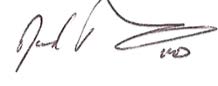 Jared C. Robins, M.D., MBA 
Chief Executive Officer
American Society for Reproductive Medicine